ППМИ-2023Эфирная справка о выходе в эфир информационного сюжета по теме «ППМИ-2023», проведение итогового собрания, выбор проекта «Приобретение музыкального оборудования для СДК с.Юмагузино микрорайона «Речной».Период размещения: с 15 по 20 декабря 2022г.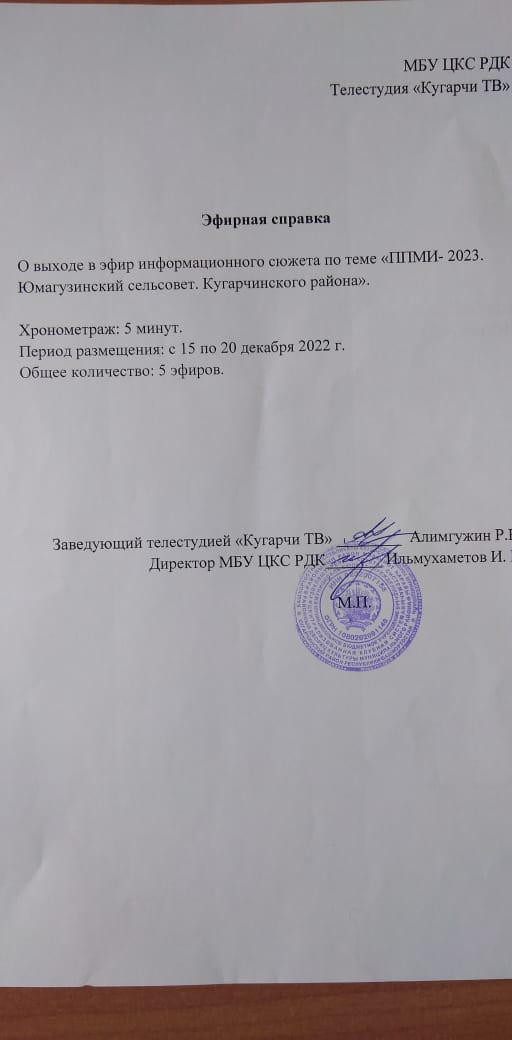 